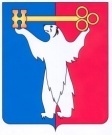 	АДМИНИСТРАЦИЯ ГОРОДА НОРИЛЬСКА                                     КРАСНОЯРСКОГО КРАЯ                                      ПОСТАНОВЛЕНИЕ27.05.2015	  г. Норильск   	          № 258О внесении изменений в постановление Администрации города Норильскаот 31.03.2014 № 154В целях приведения Положения о закупке для нужд бюджетного учреждения муниципального образования город Норильск, утвержденного постановлением Администрации города Норильска от 31.03.2014 № 154 в соответствие с действующим законодательством,ПОСТАНОВЛЯЮ: 		    1. Внести в Положение о закупке для нужд бюджетного учреждения муниципального образования город Норильск, утвержденное постановлением Администрации города Норильска от 31.03.2014 № 154 (далее – Положение), следующие изменения:1.1. в абзац 5 пункта 8.3.3 Положения после слов «заверенную печатью участника закупки» дополнить словами «(при ее наличии)»; 1.2. в абзаце 1 пункта 8.6.13 Положения после слов «скрепляет печатью» дополнить словами «(при ее наличии)»; 1.3. в пункте 10.4.6 Положения после слов «один экземпляр указанного договора, скрепленного его печатью» дополнить словами «(при ее наличии)».2. Опубликовать настоящее постановление в газете «Заполярная правда» и разместить его на официальном сайте муниципального образования город Норильск.И.о. Руководителя Администрации города Норильска      	                   А.П. Митленко